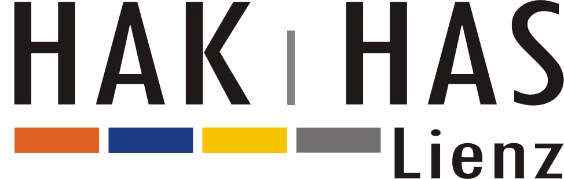 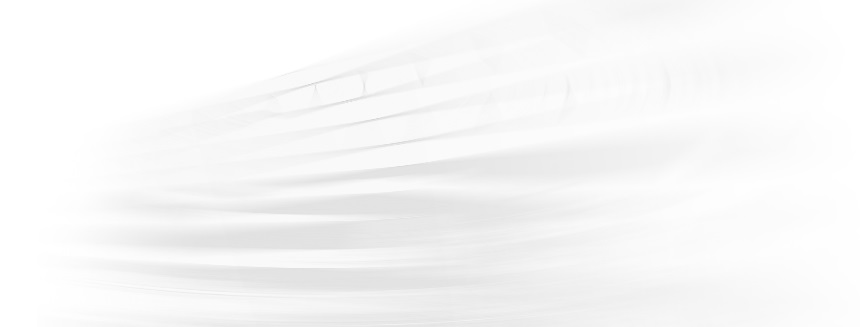 Eidesstattliche ErklärungDie Verfasserinnen und Verfasser erklären an Eides statt, dass sie die vorliegende 
Diplomarbeit selbstständig und ohne fremde Hilfe verfasst, andere als die angegebenen Quellen und Hilfsmittel nicht benutzt und die den benutzten Quellen wörtlich und inhaltlich entnommenen Stellen als solche erkenntlich gemacht haben.Für folgende Themenbereiche war verantwortlich:Kandidatin/KandidatThemenbereichUnterschrift